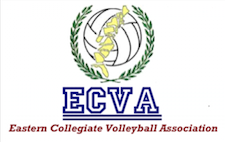 
Dear Club Presidents and Coaches, 

I hope you have had a wonderful summer and are enjoying a great start to the new school year.  By now, all teams should be back on their campuses, and most clubs are in the process of scheduling tryouts and picking teams for the preseason. As we gear up for another great year, I want to take a moment to thank each and every one of you for all that you have done and will do to help our sport grow. Whether you’re a veteran coach, returning club officer, or getting involved for the first time this year, know that the entire ECVA administrative team appreciates your leadership! We are extremely proud to serve you, and we aim, as always, to make sure you and your team enjoy the opportunities and recognition you deserve. This membership memorandum includes important league registration guidelines, and information that all teams will need to be aware of as we begin the year.  Please read carefully:

ECVA Team Membership: For the 13th consecutive year, our conference appears to be growing in size.  2019-20 will see the possible additions of several new teams to the ECVA. All teams, both returning and new, must complete their online registrations on the ECVA website by December 1st, 2019, in order to be members for the 2020 season. Although all teams must complete the online registration forms, all teams are also able to choose whether to pay online or by mailing in a check. We hope the online payment option helps you to avoid the $100 late fee.  Simply follow the instructions and submit the required payment and forms by December 1st to avoid the late fee. 

The ECVA team membership fee for the 2019-20 school year is $825.00 per team. 

The $825 fee includes:
Official ECVA membership^Official National Collegiate Volleyball Federation (NCVF) membership. The NCVF provides a wide range of services to the teams nationwide, including national rankings, best practices, eligibility rules, technical services, member benefits, etc. A $250 discounted entry fee for the 2020 NCVF National Championships. In other words, “independent” teams that don’t belong to any NCVF sanctioned leagues pay $250 more to enter the national championship tournament.A state of the art league website (www.ecvavolleyball.org), with a customizable page for your team.A minimum of 6 guaranteed competitions (at least 3 per league event).Referee fees for Divisional Play Dates. Referee fees for Divisional Championship events. Divisional awards. Free entry in the ECVA East Coast Championships for qualifying teams.  Player and team awards at the ECVA East Coast Championships.  Reimbursement of the NCVF National Championships entry fee for the ECVA Champions in both Division I and Division II.Improved organization, communication, and administration for the entire ECVA, and for the National Collegiate Volleyball Federation (NCVF).Eligibility for discounts on volleyball equipment and apparel from our league sponsors.

All payments must be received by December 1, 2019, or a $100 late fee will be applied.  Teams will also be ineligible to compete in ECVA events until payment is received.

*Note: Some club sports offices will pay your league membership fee before giving your club its allocation for the year!  Be sure to ask your school’s club sports director about this.  
^Note: The cost is $825 per team, so if your school would like to enter more than one team, you will have to pay more than one fee.  All ‘B’ teams will be placed in the ECVA’s Division II.  
Pre-Season Information:  The official NCVF regular season does not begin until January 1st, 2020.  All events prior to that date are considered pre-season events.  Teams are encouraged to use the pre-season to get organized through tryouts and identification of rosters, budgeting and fundraising for the regular season, and of course pre-season competition.  If your team plans to host a pre-season event, be sure to let us know.  Note: All pre-season events are considered by the NCVF to be “Fellowship Events” and thus may not be considered for national ranking purposes.  
2019 ECVA Schedule: The competition dates for the 2020 regular season have tentatively been set. Please note that in the month of March, many schools are on Spring Break.  That conflict is unavoidable, regardless of which weekend an event is held. Teams who are on Spring Break should plan in advance so that they can participate in the Divisional Championships.  In effect, those teams may have to sacrifice 1-2 days at the beginning or end of their Spring Break in order to fulfill their league competition requirements. Teams will not be reimbursed any portion of their league entry fees if they choose not to participate in a league event. Please see the schedule below:

•February 8-9, 2020: ECVA Divisional Play Dates (all divisions) @ Locations TBD

•March 7-8, 2020: ECVA Divisional Championships (all divisions) @ Locations TBD

•March 28th, 2020: ECVA East Coast Championships (for qualifying teams in D-I and D-II) @ Location TBD.  

* Please note that the ECVA administration reserves the right to reschedule these events if doing so is deemed to be in the best interest of the majority of the teams involved, but every effort will be made in order to adhere to the annual schedule. 

* Schools that wish to host regular season events must fill out the “ECVA Event Hosting Application” and submit it to their Divisional Directors by December 1st, 2019. 

ASICS Partnership: Sadly, our partnership with ASICS is on hold until further notice due to a change in their leadership. We are working to renew the agreement, while exploring opportunities from other potential corporate partners. If your team needs help finding affordable uniforms and apparel, please feel free to contact us, and we’ll do our best to point you in the right direction. 
On behalf of the entire ECVA administrative team, I invite you to join us for another fantastic season. Please feel free to contact any of your Divisional Directors or myself with any questions or concerns!
Sincerely,


Neiad Ammary  – ECVA Commissioner & Board PresidentBrian Stump  – ECVA Treasurer                        Sean Callahan  – ECVA South Division Director
Bryan Rigg – ECVA South Division Assistant DirectorPeg DeFuria – ECVA North Division Director
Alex Hinsey – ECVA Central Division Director
Phil Slocum – Secretary, ECVA Board of Directors 